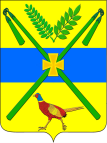 АДМИНИСТРАЦИЯ ЧЕЛБАССКОГО СЕЛЬСКОГО ПОСЕЛЕНИЯКАНЕВСКОГО РАЙОНАПОСТАНОВЛЕНИЕ(ПРОЕКТ)от                                                                                                                       № ст-ца Челбасская Об утверждении прогноза социально-экономического развития Челбасского сельского поселения на 2024-2026 год 	В соответствии со статьями 11 и 39 Федерального закона от 28 июня 2014 года №172-ФЗ «О стратегическом планировании в Российской Федерации», статьей 173 Бюджетного кодекса Российской Федерации, статьей 69 Устава Челбасского сельского поселения, статьей 14 Положения о бюджетном процессе в Челбасском сельском поселении Каневского района, утвержденного решением Совета Челбасского сельского поселения Каневского района от 4 августа 2016 года № 95 «Об утверждении Положения о бюджетном процессе в Челбасском сельском поселении Каневского района», с порядком разработки от 01 ноября 2022 года №154 «Об утверждении Порядка разработки и корректировки, осуществления мониторинга и контроля реализации прогноза социально-экономического развития Челбасского сельского поселения на среднесрочный период» п о с т а н о в л я ю:	1.Утвердить изменения в прогнозе социально-экономического развития муниципального образования Челбасское сельское поселение на 2024-2026 год (прилагается).2.Специалисту I категории общего отдела администрации Челбасского сельского поселения (Р.П. Скрыпниковой) обеспечить обнародование настоящего постановления на официальном сайте Челбасского сельского поселения Каневского района в информационно-телекоммуникационной сети «Интернет» (https://челбасская.рф/).3.Контроль за выполнением настоящего постановления оставляю за собой.4.Постановление вступает в силу со дня его подписанияГлава Челбасского сельского поселения                                                                              А.В. КозловКаневского района			ПРИЛОЖЕНИЕУТВЕРЖДЕНпостановлением администрации Челбасского сельского поселенияКаневского района          от                               № Прогноз социально-экономического развития муниципального образования Челбасское сельское поселение на 2024-2026 годНачальник финансово-экономического отдела администрации Челбасского                                               Е.Н. Кривощекова  сельского поселения		                                                            Показатель, единица измерения2024 годпрогноз2025 год прогноз2026 год прогнозСреднегодовая численность постоянного населения – всего, тыс. чел.7,2317,2397,239Среднедушевой денежный доход на одного жителя, тыс. руб.12,8713,0613,06Численность экономически активного населения, тыс. чел.4,0444,0464,046Численность занятых в экономике, тыс. чел.3,0403,0423,042Номинальная начисленная среднемесячная заработная плата, тыс. руб.27,328,432,4Численность занятых в личных подсобных хозяйствах, тыс. чел.5,465,495,49Среднемесячные доходы занятых в личных подсобных хозяйствах, тыс. руб.8,79,09,4Численность зарегистрированных безработных, чел.403737Уровень регистрируемой безработицы, в % к численности трудоспособного населения в трудоспособном возрасте5,535,115,11Прибыль прибыльных предприятий, тыс. рублей113950011442751167789Прибыль (убыток) – сальдо, тыс. руб.113950011442751167789Фонд оплаты труда, тыс. руб.522232543121564846Обрабатывающие производства (D), тыс. руб.321003211032110Производство и распределение электроэнергии, газа и воды (E), тыс. руб.734573467347Производство основных видов промышленной продукции в натуральном выраженииПроизводство основных видов промышленной продукции в натуральном выраженииПроизводство основных видов промышленной продукции в натуральном выраженииПроизводство основных видов промышленной продукции в натуральном выражении1.Производство консервов (тысяч условных банок)---2.Производство хлебобулочных изделий, (тонн),---3.Производство макаронных изделий, (тонн)---4.Производство мяса, (тонн)---5.Производство муки, (тонн)---Объем продукции сельского хозяйства всех категорий хозяйств, тыс. руб.322194233251963465720в том числе в сельскохозяйственных организациях313531532366133373233в том числе в крестьянских (фермерских) хозяйствах и у индивидуальных предпринимателей861008805091950в том числе в личных подсобных хозяйствах527533537Производство основных видов сельскохозяйственной продукцииПроизводство основных видов сельскохозяйственной продукцииПроизводство основных видов сельскохозяйственной продукцииПроизводство основных видов сельскохозяйственной продукцииЗерно (в весе после доработки), тыс. тонн43,0143,0143,01Кукуруза, тыс. тонн3,923,923,92Соя, тыс. тонн---Сахарная свекла, тыс. тонн86,086,086,0Подсолнечник (в весе после доработки), тыс. тонн6,716,716,71Картофель - всего, тыс. тонн2,022,022,04в том числе в сельскохозяйственных организациях0,40,40,41в том числе в крестьянских (фермерских) хозяйствах и у индивидуальных предпринимателей---в том числе в личных подсобных хозяйствах1,621,621,63Овощи - всего, тыс. тонн3,313,563,57в том числе в сельскохозяйственных организациях1,21,31,3в том числе в крестьянских (фермерских) хозяйствах и у индивидуальных предпринимателей0,91,01,0в том числе в личных подсобных хозяйствах1,211,261,27Плоды и ягоды - всего, тыс. тонн2,273,083,38в том числе в сельскохозяйственных организациях2,12,93,2в том числе в личных подсобных хозяйствах0,170,180,18Виноград - всего, тыс. тонн1,871,881,88в том числе в личных подсобных хозяйствах1,871,881,88Скот и птица (в живом весе)- всего, тыс. тонн 3,964,034,11в том числе в сельскохозяйственных организациях2,332,362,40в том числе в крестьянских (фермерских) хозяйствах и у индивидуальных предпринимателей1,031,041,06в том числе в личных подсобных хозяйствах0,600,630,65Молоко - всего, тыс. тонн40,0643,3543,35в том числе в сельскохозяйственных организациях38,5441,8241,82в том числе в крестьянских (фермерских) хозяйствах и у индивидуальных предпринимателей1,21,21,2в том числе в личных подсобных хозяйствах0,320,330,33Яйца - всего, тыс. штук384738473847в том числе в личных подсобных хозяйствах384738473847Численность поголовья сельскохозяйственных животных  Численность поголовья сельскохозяйственных животных  Численность поголовья сельскохозяйственных животных  Численность поголовья сельскохозяйственных животных  Крупный рогатый скот, голов871991789178в том числе сельскохозяйственных организаций800184608460в том числе крестьянских (фермерских) хозяйств и хозяйств индивидуальных предпринимателей757575в том числе в личных подсобных хозяйствах643643643из общего поголовья крупного рогатого скота — коровы, голов354136953695в том числе сельскохозяйственных организаций332634783478в том числе крестьянских (фермерских) хозяйств и хозяйств индивидуальных предпринимателей757575в том числе в личных подсобных хозяйствах140142142Овцы и козы, голов738196Птица, тысяч голов23,0123,6923,69Оборот розничной торговли, тыс. руб.868808689887256Оборот общественного питания, тыс. руб.241024122412Объем платных услуг населению, тыс. руб.188618871887Объем инвестиций в основной капитал за счет всех источников финансирования, тыс. руб.734157735157735157Социальная сфераСоциальная сфераСоциальная сфераСоциальная сфераЧисленность детей в дошкольных образовательных учреждениях, тыс. чел.0,260,260,26Численность учащихся в учреждениях:0,8060,8060,806общеобразовательных, тыс. чел.0,8060,8060,806Численность обучающихся в первую смену в дневных учреждениях общего образования в % к общему числу обучающихся в этих учреждениях0,8060,8060,806Ввод в эксплуатацию:Ввод в эксплуатацию:Ввод в эксплуатацию:Ввод в эксплуатацию:жилых домов предприятиями всех форм собственности, тыс. кв. м общей площади1,651,651,65из общего итога - построенные населением за свой счет и с помощью кредитов, тыс. кв. м общей площади1,651,651,65Средняя обеспеченность населения площадью жилых квартир (на конец года), кв. м. на чел.16,8516,8516,85Обеспеченность населения учреждениями социально-культурной сферы:Обеспеченность населения учреждениями социально-культурной сферы:Обеспеченность населения учреждениями социально-культурной сферы:Обеспеченность населения учреждениями социально-культурной сферы:больничными койками, коек на 1 тыс. жителей4,154,144,14амбулаторно-поликлиническими учреждениями, посещений в смену на 1 тыс. населения 4,774,774,77врачами, чел. на 1 тыс. населения2,032,032,03средним медицинским персоналом, чел. на 1 тыс. населения4,54,54,5спортивными сооружениям, кв. м. на 1 тыс. населения345634563456дошкольными образовательными учреждениями, мест на 1000 детей дошкольного возраста110011001100Количество мест в учреждениях дошкольного образования, мест272272272Количество больничных коек, единиц303030Удельный вес населения, занимающегося спортом, %475656Количество организаций, зарегистрированных на территории сельского поселения, единиц646464в том числе количество организаций государственной формы собственности333в том числе количество организаций муниципальной формы собственности888в том числе количество организаций частной формы собственности535353Количество индивидуальных предпринимателей, единиц190190190Малый бизнесМалый бизнесМалый бизнесМалый бизнесКоличество субъектов малого предпринимательства в расчете на 1000 человек населения, единиц33,6032,6632,66Доля среднесписочной численности работников (без внешних совместителей) малых предприятий в среднесписочной численности работников (без внешних совместителей) всех предприятий и организаций, %3,953,973,97Инфраструктурная обеспеченность населенияИнфраструктурная обеспеченность населенияИнфраструктурная обеспеченность населенияИнфраструктурная обеспеченность населенияПротяженность освещенных улиц, км.130130130Протяженность водопроводных сетей, км.133133133Протяженность автомобильных дорог местного значения, км.969696в том числе с твердым покрытием56,356,356,3Удельный вес газифицированных квартир (домовладений) от общего количества квартир (домовладений), %98%98%98%Обеспеченность населения объектами розничной торговли, кв. м. на 1 тыс. населения0,80,80,8Обеспеченность населения объектами общественного питания, кв. м. на 1 тыс. населения0,190,190,19БлагоустройствоБлагоустройствоБлагоустройствоБлагоустройствоПротяженность отремонтированных автомобильных дорог местного значения с твердым покрытием, км.2,152,152,15Протяженность отремонтированных тротуаров, км.3,293,293,29Количество высаженных зеленых насаждений, шт.373737Количество установленных светильников наружного освещения, шт.474747